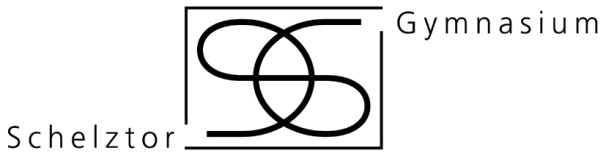 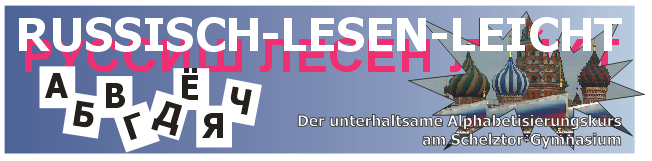 Programm und LaufzettelEinführung: Besonderheiten des Russischen und seiner BuchstabenRaum 309Grundkurs Nacheinander wird jeweils an Lern- und Trainingsstationen gearbeitet. ПАУЗА bei ЧАЙ und КОНФЕТЫ in Raum 309Namensschilder auf RussischAufbaukursEs kann in beliebiger Reihenfolge in den folgenden Bereichen gearbeitet werden:Abschluss Raum 309АНЕКДОТЦЕРТИФИКАТГимназия «Шельцтор»LernstationTrainingsstationRaumII   Tandem311+310aIIII   Suchrätsel308IIIIII  Bilderrätsel306IVIV  “Lerndose”305РЕСТОРАНRaum 306ГЕОГРАФИЯRaum 310aFremdwortwerkstatt Raum 308Übungsstat.Raum 311 Speisekarte lesenD - ГерманияDeutsch-RussischWas heißt ... ?Überleben inRusslandRechnung berechnenEltern erklären unbekannte FremdwörterSuchrätsel